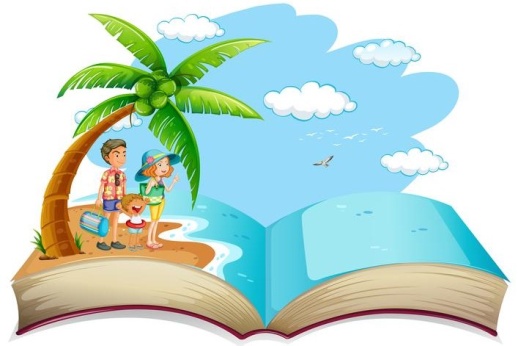                                    Witamy „Jeżyki”, „Jeżynki” oraz ich Rodzinki Na ostatni dzień tygodnia, czyli 12.06.2020 r. piątek  proponujemy:Temat: Letnia sałatka – zapoznanie z owocami i warzywami lata i ich walorami odżywczymiCel: rozwijanie zainteresowań przyrodniczych, zachęcanie do spożywania owoców i warzyw.Zajęcia społeczno-przyrodnicze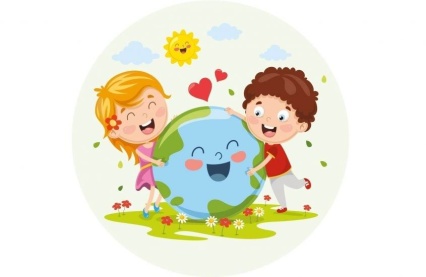 Dzisiejsze zajęcia rozpoczniemy od masażyku. Gotowi? Zaczynamy!:Szedł sobie słoń na wycieczkę,
(Naciskamy plecy dziecka na przemian ułożonymi płasko dłońmi),
z tyłu na plecach miał teczkę,
(rysujemy prostokąt)
nos długi – trąbę słoniową
(rysujemy długą, zakręconą trąbę),
i kiwał na boki głową.
(ujmujemy głowę dziecka i kołyszemy nią na boki),
Wolno szedł słonik, szurając
(naciskamy plecy dziecka na przemian ułożonymi płasko dłońmi)
nogami jak wielkie kloce.
(naciskamy złączonymi dłońmi),
Tak ociężale jak… słonie
(naciskając dłońmi , przesuwamy je wzdłuż kręgosłupa ku górze).
szedł sobie wolniutko po drodze.A teraz oczywiście zmiana – Dzieci masują Rodziców.Jeśli jesteście już rozmasowani i wymasowani, to posłuchajcie wiersza: „Jedz owoce” Chcesz być zdrowy jedz owoce
bo owoce dobra rzecz
jeśli będziesz jadł codziennie
dobre zdrowie będziesz mieć.
Jabłko, gruszkę czy banana
zjadaj sobie co dzień z rana
do obiadu soczki bierz
by do nauki siły mieć
A gdy będziesz trochę chora
to cytrynkę zjedz z wieczora.
Jedz owoce więc codziennie
i pamiętaj by je myć
żeby długo, zdrowo żyć.Prosimy Rodziców, by porozmawiali ze swoimi pociechami o treści wiersza zadając pytania, np.:- O jakich owocach była mowa w wierszu?- Dlaczego powinniśmy jeść owoce?- Co musimy zrobić przed zjedzeniem owoców?Zwróćcie uwagę, by Dzieci mówiły całymi zdaniami.A teraz poruszajcie się troszeczkę przy piosence „Mundial w Owocowie”:https://www.youtube.com/watch?v=FCq9s02BO7QLatem pamiętaj o spożywaniu różnorodnych owoców i warzyw - by nie wpaść w monotonię i wciąż mieć na nie ochotę. O tej porze roku warzywa i owoce są najsmaczniejsze i najzdrowsze. Są źródłem niezbędnych witamin, pomagają ugasić pragnienie, ukoić nerwy, ułatwiają trawienie i doskonale sycą.Obejrzyjcie sobie filmik „Poznajemy najzdrowsze warzywa na świecie z Ubu”:https://www.youtube.com/watch?v=R2EwtRLFtM4A następnie poruszajcie się do piosenki ,,Super Olimpiada w Jarzynowie”https://www.youtube.com/watch?v=H0d-zG2Z2-gPo gimnastyce ruchowej zapraszamy na gimnastykę umysłową. Rodzice czytają zagadki, „Jeżyki” rozwiązują i punkt otrzymują. 1.Bywa przy domu, czy wiecie kto taki?
Rosną w nim: marchew, pietruszka, buraki (ogródek).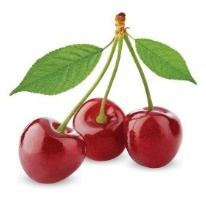 2.Czerwieni się ze wstydu.Dojrzewa na słonku.Wśród zielonych listków wisi na ogonku.(czereśnia)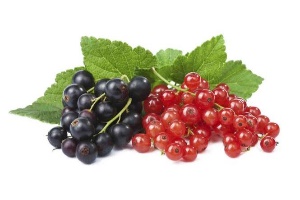 3.Wyrosły w ogródku na krzaczkach,
kuleczki małe, co Ze smakiem spożywasz dojrzałe.( porzeczki)4.Smaczna, czerwona, pachnąca
i sok z niej wspaniały
chociaż krzak, na którym rośnie
kolcami pokryty jest cały.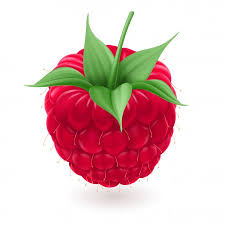 (malina)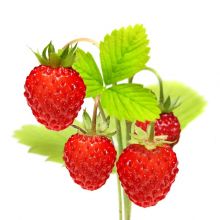 5.Czerwone, pachnące, dojrzewają w lesie.Pójdziesz po nie w czerwcu, pełen dzban przyniesiesz.                                                     (poziomka) Zabawa "Smaczna sałatka"Dzieci głaszczą się po brzuszkach i mówią: - bo owoce są smaczne, oblizują się - mniam, mniam, bo owoce są słodkie, klaszczą w ręce - bo sałatka pyszna jest. klaszczą w kolana: - zajadamy , bo jest zdrowa sałatka owocowa.Zagadka nietrudna, niełatwa, w jakiej misce jest zrobiona owocowa sałatka?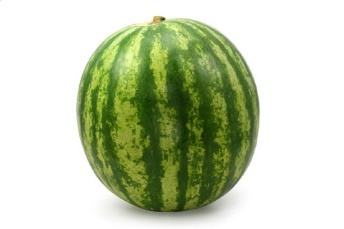 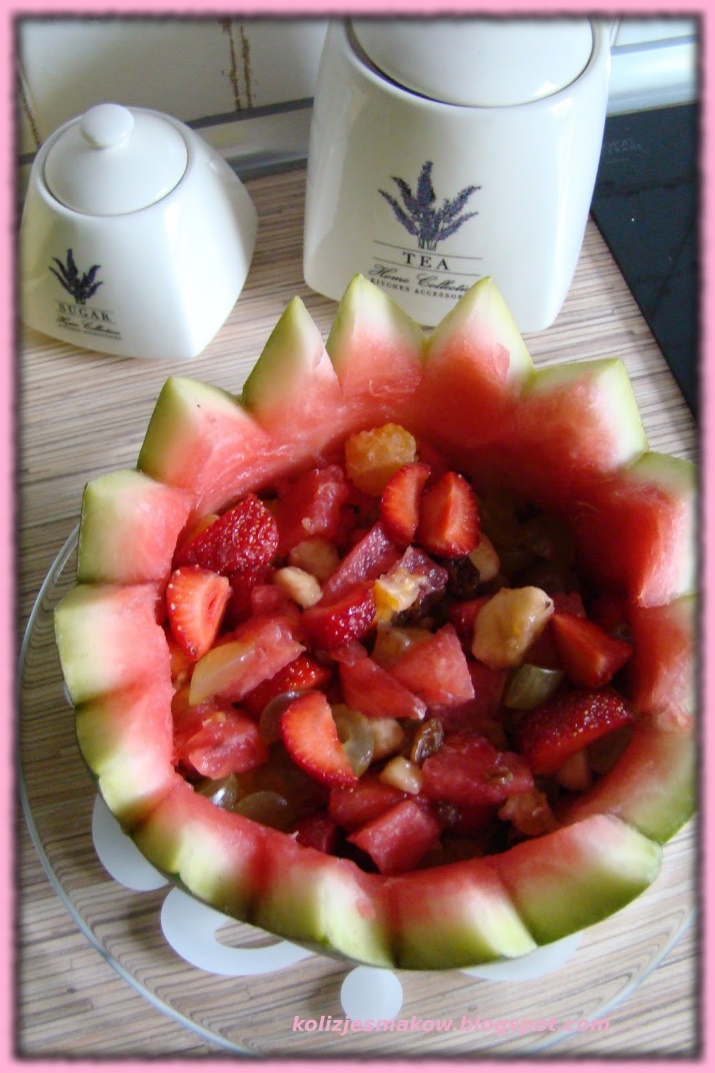 Może zrobicie taką sałatkę w sobotnie popołudnie. Pamiętajcie - przyślijcie nam zdjęcia?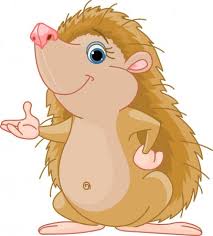 Na weekendowy odpoczynek proponujemy niezwykłą bajeczkę ,, Na jagody” według Marii Konopnickiejhttps://www.youtube.com/watch?v=o1qiDJjGhOYZachęcamy do zjadania dużo warzyw i owoców.Pozdrawiamy i mocno ściskamy „Jeżykowe ciocie”Oczywiście jeszcze karty pracy:.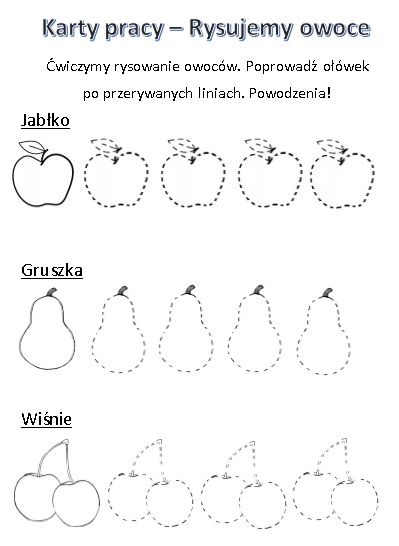 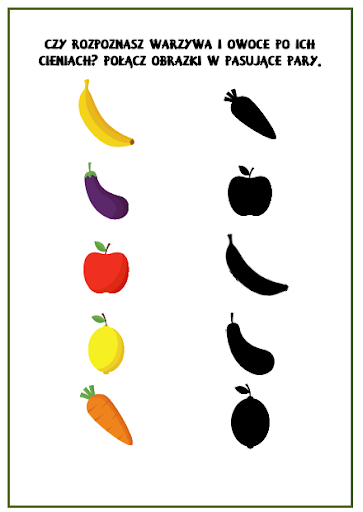 